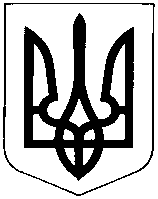 УКРАЇНАХМЕЛЬНИЦЬКА ОБЛАСТЬНОВОУШИЦЬКА СЕЛИЩНА РАДАНОВОУШИЦЬКОЇ СЕЛИЩНОЇ ОБ’ЄДНАНОЇ  ТЕРИТОРІАЛЬНОЇ ГРОМАДИР І Ш Е Н Н Япозачергової сесії селищної ради VІІ скликаннявід 11 квітня 2019 року № 26                                                                                смт Нова УшицяКеруючись статтями 12, 116 Земельного кодексу України, статтею 26 Закону України „Про місцеве самоврядування в Україні”, статтями 1-5 Закону України «Про порядок виділення в натурі (на місцевості) земельних ділянок власникам земельних часток (паїв), статтею 25 Закону Закону України «Про землеустрій», відповідно до проектів землеустрою щодо організації території земельних часток (паїв) в натурі з виготовленням державних актів на право приватної власності на землю яка перебувала у колективній власності колишніх КСП, розглянувши заяви громадян, згідно переліку, селищна рада вирішила:	1. Виділити громадянам (згідно переліку) в натурі (на місцевості) земельні ділянки як власникам сертифікатів на право на земельну частку (пай) у колишніх КСП.           2. Громадянам (згідно переліку) земельні ділянки використовувати для ведення товарного сільськогосподарського виробництва.           3. Рекомендувати відділу у Новоушицькому районі Головного управління Держгеокадастру у Хмельницькій області внести зміни до Державного земельного кадастру.4. Контроль за виконанням рішення покласти на постійну комісію Новоушицької селищної ради з питань містобудування, будівництва, земельних відносин та охорони навколишнього природного середовища.Селищний голова						                                   О. Московчук                                                                               ДОДАТОК                                                                              до рішення  позачергової сесії селищної ради                                                                         								 від  11 квітня  №26                                                  ПЕРЕЛІКгромадян яким виділяються земельні ділянки в натурі (на місцевості) як власникам сертифікатів на право на земельну частку (пай) у колишніх КСП:Секретар ради 								С. МегельПро виділення земельних ділянок в натурі (на місцевості)№ п/пПрізвище ім»я по-батьковіНазва КСП, та місце знаходження Серія та № (номер) сертифікату № ділянкиПлощаПлоща№ п/пПрізвище ім»я по-батьковіНазва КСП, та місце знаходження Серія та № (номер) сертифікату № ділянкиРілля,гаБагаторічні насадження,га1Шураєв Микола Матвійович«Русь»             с.П.ХребтіївськіХМ № 03706872281,0488_1Шураєв Микола Матвійович«Русь»             с.П.ХребтіївськіХМ № 0370687435-0,44902Климко Віктор Володимирович«Перемога»с. ІвашківціХМ № 03104022021,5335_2Климко Віктор Володимирович«Перемога»с. ІвашківціХМ № 0310402440-0,58973Климко Віктор Володимирович«Перемога»с. ІвашківціХМ № 03106991991,5431_3Климко Віктор Володимирович«Перемога»с. ІвашківціХМ № 0310699437_0,61124Павлішен Ігор Станіславович«ім..Петровського»с. СтругаХМ № 03121867281,2728_4Павлішен Ігор Станіславович«ім..Петровського»с. СтругаХМ № 0312186191-0,05455Бабійчук Микола Олександрович«ім..Б.Хмельницького»с. ЦівківціХМ № 0785352081,5982-5Бабійчук Микола Олександрович«ім..Б.Хмельницького»с. ЦівківціХМ № 078535208-0,22096Лановенька Галина Степанівна«ім..Чапаєва» с.ПилипківціХМ № 0419855991,1991-6Лановенька Галина Степанівна«ім..Чапаєва» с.ПилипківціХМ № 041985605с-0,76617Демида Галина Василівна«ім..Чапаєва» с.ПилипківціХМ № 0602725701,7387-7Демида Галина Василівна«ім..Чапаєва» с.ПилипківціХМ № 060272577с-0,76538Дацій Сергій Іванович«ім.. Ілліча»с.КосиківціХМ № 03866942012,1685-8Дацій Сергій Іванович«ім.. Ілліча»с.КосиківціХМ № 038669452-0,37499Сабаш Віктор Дмитрович«Колос»  с.ГлібівХМ № 005922342,2485-10Крайник Галина Іванівна«Поділля» с.БраїлівкаХМ № 03139697101,6070-11Крайник Микола Сергійович«ім..Б.Хмельницького»с. ЦівківціХМ № 07860012,8682-11Крайник Микола Сергійович«ім..Б.Хмельницького»с. ЦівківціХМ № 0786001-0,162612Кучер Олена Іванівна«Перемога»с. ІвашківціХМ № 03101766411,2728-12Кучер Олена Іванівна«Перемога»с. ІвашківціХМ № 0310176165-0,5858